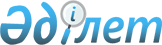 Об установлении дополнительного перечня лиц относящихся к целевым группам по Акжаикскому району
					
			Утративший силу
			
			
		
					Постановление акимата Акжаикского района Западно-Казахстанской области от 25 февраля 2013 года № 80. Зарегистрировано Департаментом юстиции Западно-Казахстанской области 26 марта 2013 года № 3218. Утратило силу постановлением акимата Акжаикского района Западно-Казахстанской области от 24 января 2014 года № 41      Сноска. Утратило силу постановлением акимата Акжаикского района Западно-Казахстанской области от 24.01.2014 № 41 (вводится в действие со дня первого официального опубликования)      В соответствии с Законом Республики Казахстан от 23 января 2001 года "О местном государственном управлении и самоуправлении в Республике Казахстан", Законом Республики Казахстан от 23 января 2001 года "О занятости населения" акимат района ПОСТАНОВЛЯЕТ:



      1. Установить дополнительный перечень лиц, относящихся к целевым группам по Акжаикскому району исходя из ситуации на рынке труда и бюджетных средств:

      1) малообеспеченные (лица) семьи, имеющие совокупный доход ниже прожиточного минимума;

      2) безработные женщины старше пятидесятилетнего возраста;

      3) безработные мужчины старше пятидесяти пятилетнего возраста;

      4) выпускники учебных заведений технического и профессионального, послесреднего образования;

      5) безработные лица длительностью двенадцати и более месяцев;

      6) лица, не имеющие в семье ни одного работающего;

      7) ранее не работавшие безработные (впервые ищущие работу).



      2. Государственному учреждению "Акжаикский районный отдел занятости и социальных программ" принять необходимые меры, вытекающие из данного постановления.



      3. Контроль за исполнением настоящего постановления возложить на заместителя акима района Т. Шиниязова.



      4. Настоящее постановление вступает в силу со дня государственной регистрации в органах юстиции и вводится в действие со дня первого официального опубликования.      Аким района                      Н. Турегалиев
					© 2012. РГП на ПХВ «Институт законодательства и правовой информации Республики Казахстан» Министерства юстиции Республики Казахстан
				